                                 Bestuursvergadering TTC De Pinte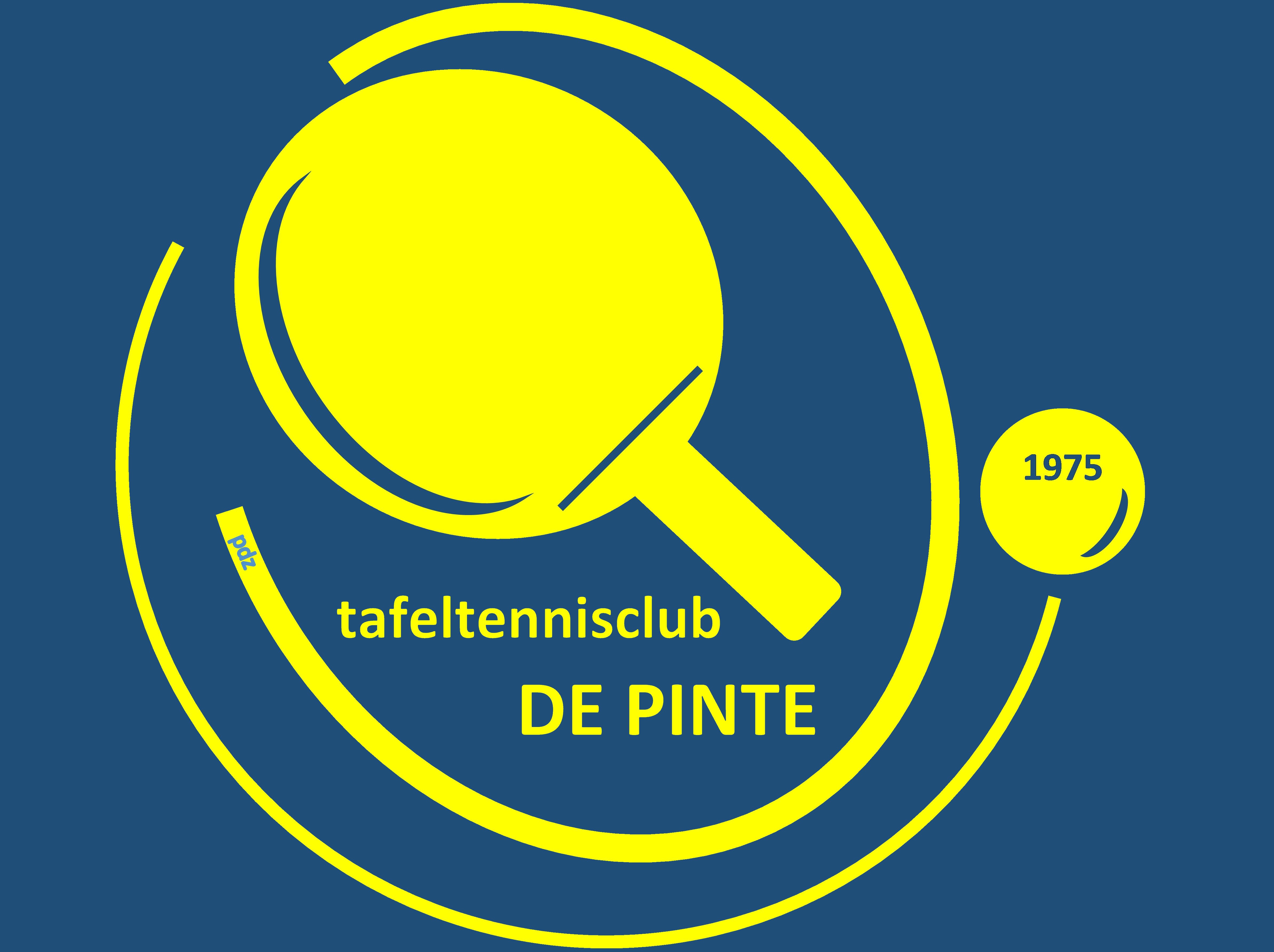 1. Te onthoudenVolgorde verkoop tafels: Kris, RudyGeïnteresseerde speler die enkel op zaterdag wil komen. Hier maken we geen onderscheid hoe vaak ze willen trainen of niet. Tarieven na nieuwjaar: 70 competitie, 50 jeugd & recreanten. Sociaal tarief: 30 euro na persoonlijk gesprek over motivatie.Geen verhuur tafels voor buiten gebruik OCPRecreant-reserves krijgen één competitie-truitje Benny maakt een voorstel voor documentje met vaste agenda + to-do’s + checklist zaal/verzekeringen. Zaterdagmatchen in combinatie met vakanties in oog houden voor kalendervergadering. Roland.We organiseren wijnproeverij maart - april 2023?? Johan informeert bij DidierMakro Leuksteuntje meer promoten! Bijv. bij AV, beginseizoensbrief,…Uitslagen KK’s op website plaatsen -> demo op volgende bestuursvergadering2. Overlopen verslag vorige vergaderingIedereen heeft een nieuwjaarskaartje ontvangen, met dank aan postbode Roger.We hebben momenteel 83 leden. Het all time record van 84 komt nu wel heel dichtbij.We prikken nog maar eens een nieuwe datum voor het bestuursetentje.3. CafetariaDe huidige barman in het OCP is bezig aan zijn laatste weken. We wachten af of de basket een oplossing vindt. We vragen dat ze ons tijdig meedelen als er cafetaria niet open zou zijn bij gebrek aan een uitbater. Zo kunnen we nagaan of we zelfs last minute iets in elkaar kunnen boksen.Op iets langere termijn (volgend seizoen) is het uitkijken naar wat de basket voorstelt. Mogelijk rekenen zij op de clubs om de cafetaria open te houden. De tennis of Spoor 7 kunnen ook een optie zijn. Wordt vervolgd…4. Thuismatch 25/02Enkel den D speelt thuis die dag, de rest speelt uit. E en F zijn vrijdagSteven lanceert bij de caps de idee om er een oefenmatchke tussen E en F van te maken, eventueel gecombineerd met vrije training5. Overlopen activiteiten en trainingen komende maandagTrainingen: 1 maart vrije training, geen training op 5 maart (vakantieregeling)Voorstel om hiervoor een Pingflash te lanceren voor alle nieuwe jeugdspelers. Actie DavidVraag aan trainers om dit de week vooraf nog eens aan te kondigen op training6. Mail Ann Devreese gebruik tafelsGebruik tafels is geen probleemVraag naar vrijwilligers om training te geven (met vergoeding). Jan stuurt door naar Klaas.Roland antwoordt naar Ann en vraagt over hoeveel spelers/tafels het gaat.7. Mail VTTL inzake promotie sport en clubsGaat over een interactieve website waar sportclubs kunnen teruggevonden. Het is aan de clubs om de website te voeden met informatie. In principe zal een keer per jaar voldoende zijn.We vullen dit tijdens de vergadering in met een minimum aan info. We zien we wat we hier verder mee kunnen doen.8. CompetitieA doet het prima, met oa. Overwinnign tegen GalmaardenAlles ok ook voor den BC is wat teruggezakt, maar hoeft zich geen zorgen te makenD-ploeg jaagt nog steeds eerste puntengewin naE-ploeg staat halfweg in een bijzonder kleine reeksF-ploeg doet het buiten verwachting goed en hangt zeer goed aaneenJeugdploeg staat mooi in het midden van de reeks. Er is nieuw aanstormend talent op komst9. ClubfeestWerkgroep: Johan, Rudy en Steven vanuit bestuur; Anne, Pieter-Jan en Pieter doen ook mee.Eerste vergadering gaat door op 10/02Na te gaan of een uitgestelde nieuwjaarsreceptie aan de orde is, dan wel geïntegreerd wordt in het clubfeest10. QuizNieuwe datum staat op 26/03Werkgroep komt volgende week opnieuw samen, uitnodigingen volgen snel nadienWe nemen een disclaimer op dat we organisatie kunnen aanpassen aan de op dat moment geldende regels11. SorinWe zijn blij dat Sorin bereid is meteen (en met succes) mee te draaien in de competitieRoland sluit Sorin aan als volwaardige competitiespeler zonder opleg van lidgeld12. Garagetornooi septemberTornooi gaat door op 25/9Er dient tijdig een werkgroepje opgericht te worden om de organisatie op poten te zettenDient nog aan activiteitenkalender toegevoegd te worden (actie Pascal)13. SponsoringEen geïnteresseerde sponsor heeft zich aangebodenBenny neemt dit verder op en doet een voorstel voor kledingsponsoring op nieuwe broekjes14. BegrotingOp vlak van inkomsten en uitgaven zitten we op koers volgens begroting, rekening houdend met de afgelaste/uitgestelde activiteiten en verminderde kosten (oa. bonnetjes tijdens wedstrijden)Volgende vergaderingen:3/3 bij Jan31/3 bij Felix28/4 bij Roland2/6 bij StevenDatum03/02/2022 20u30PlaatsOnline (Felix zorgt voor virtuele hapjes)AanwezigRoland, Benny, Pascal, Johan, Jan, Rudy, Steven en FelixVerontschuldigdDavidNotulistJan